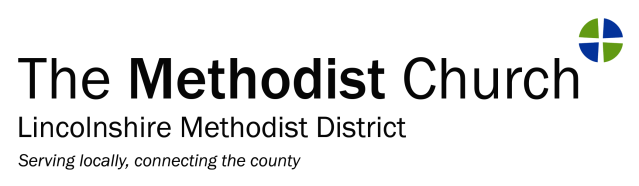 Application for grant support from the District Advance FundApplications for course fees can be considered throughout the year.  Applicant Details:Course Details:1. 	How will this course benefit you?2.	How will this course benefit your church/circuit?Grant RequestIs there any other information relevant to this application?DeclarationI approve the above applicant for the aforementioned course.Signed: ……………………………………………………………………….. SuperintendentDate: ……………………………………..Submission of ApplicationWhen completed please email this form and all the attachments to the District Grants Officer at jadebath@hotmail.co.uk(Please note that we are unable to accept applications on paper.  If you need help with scanning or emailing then please speak to your circuit administrator for help with this).Payment DetailsGrants will be paid direct to the Course Administrator not to the individual applicant.  Therefore, please either attach the invoice or provide the necessary bank details.Name of person wanting to do course:Position of person in Church/Circuit:
Circuit Name:17/
Church:
Correspondent Name (if different from above):Position held:
Address:
Address:
Tel. No.Email:Title of Course:Title of Course:Title of Course:Organisation running course:Organisation running course:Organisation running course:
Subject of Course: 
Subject of Course: 
Subject of Course: Venue:For District Use:For District Use:Date of Course:Amount approved:Amount approved:Duration of Course:Date Advised:Release Date:Total cost of the courseTotal cost of the course£Are your church/circuit contributing to the course fee?  If yes, enter amountsChurch:£Are your church/circuit contributing to the course fee?  If yes, enter amountsCircuit:£Are you contributing to the course fee personally?Are you contributing to the course fee personally?£Amount of DAF Grant Requested Amount of DAF Grant Requested £Date grant required: Date grant required: Date grant required: Name of Course Administrator/Organisation:Email Address of Course Administrator:Address of Course Administrator/Organisation:Address of Course Administrator/Organisation:Bank/Building Society Name:Branch Name:Address:Sort Code No.Account Name:Account Number: